WIELKANOCNE ĆWICZENIA GRAFOMOTORYCZNE 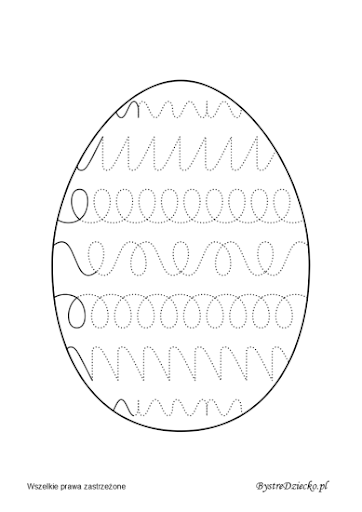 HISTORYJKA OBRAZKOWA- OPOWIEDZ CO WIDZISZ NA OBRAZKACH. WYMYŚL SWOJĄ HISTORYJKĘ                 I POKOLORUJ OBRAZKI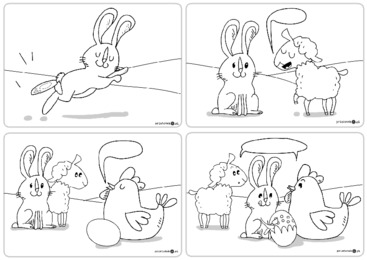 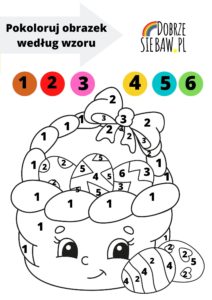 POŁĄCZ LINIĘ PRZERYWANĄ OŁÓWKIEM LUB KREDKĄ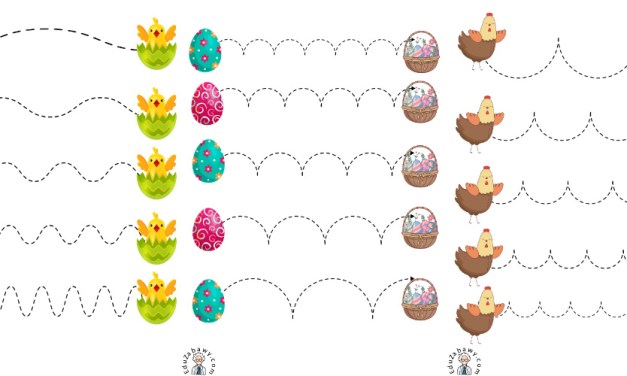 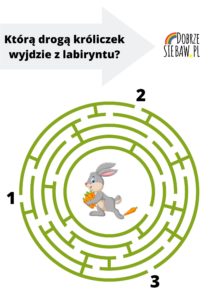 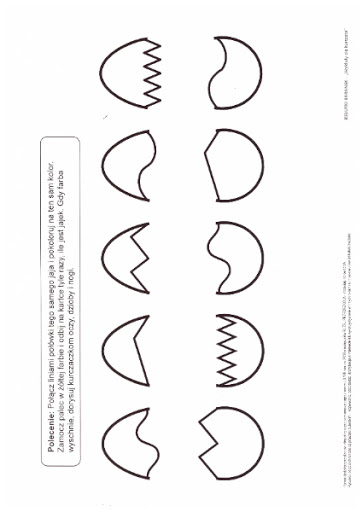 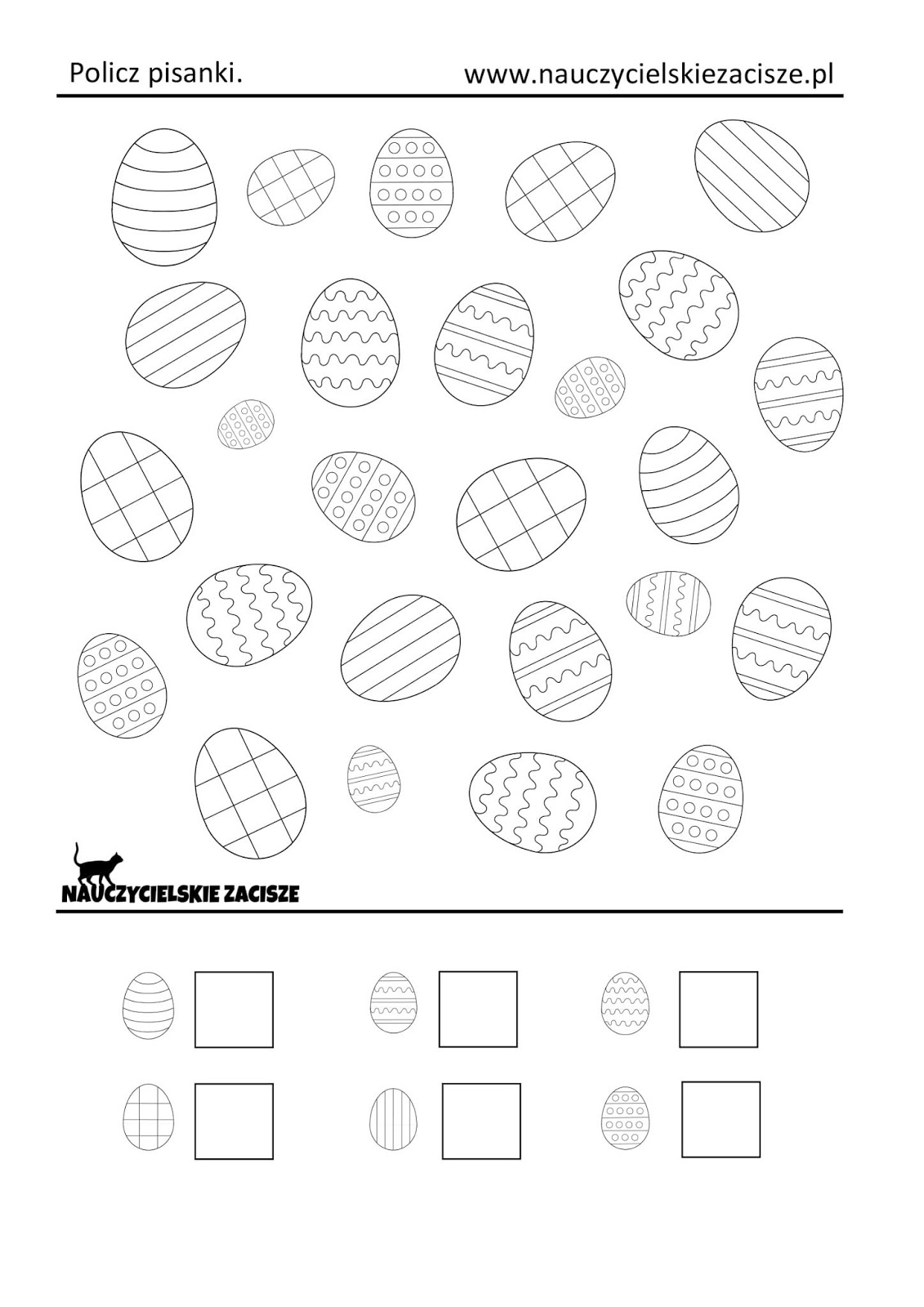 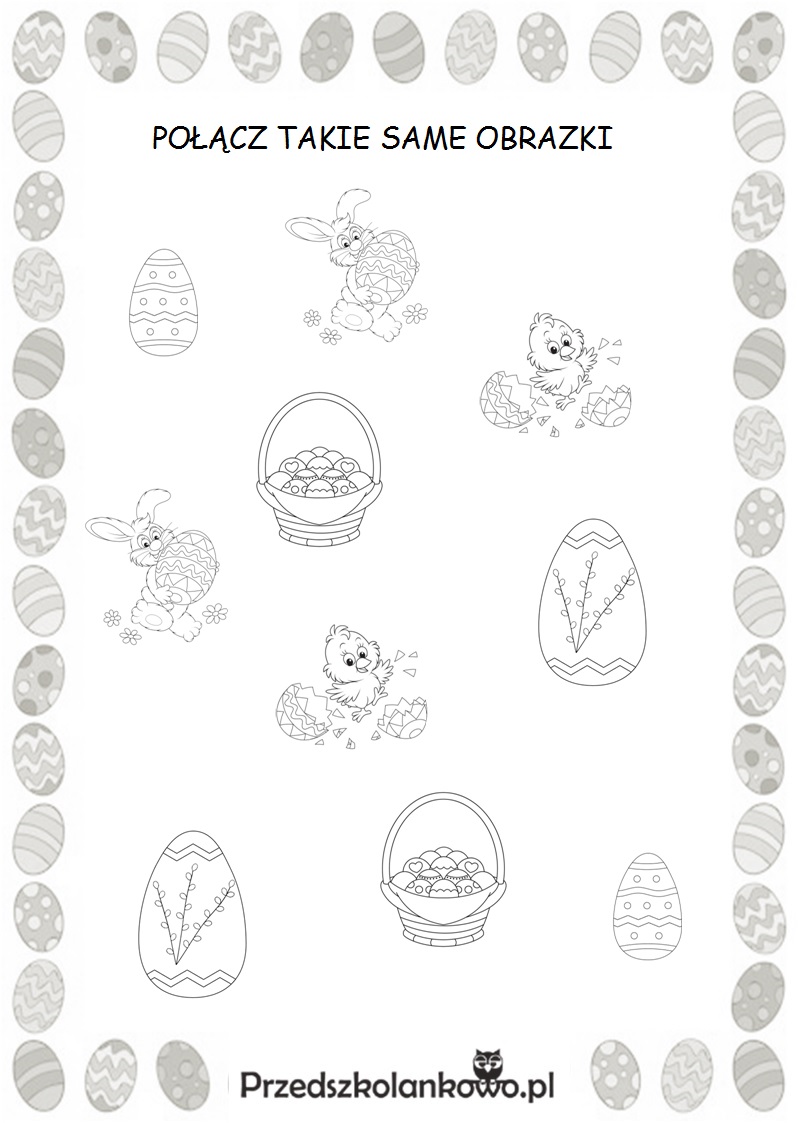 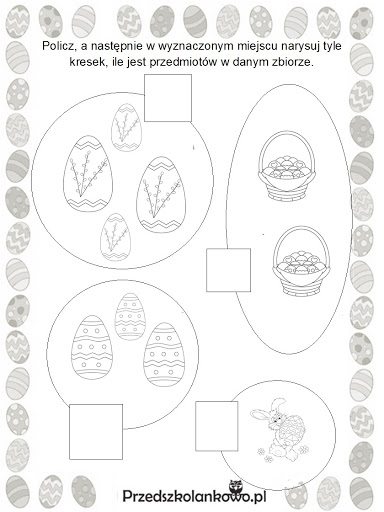                                                                POŁĄCZ W PARY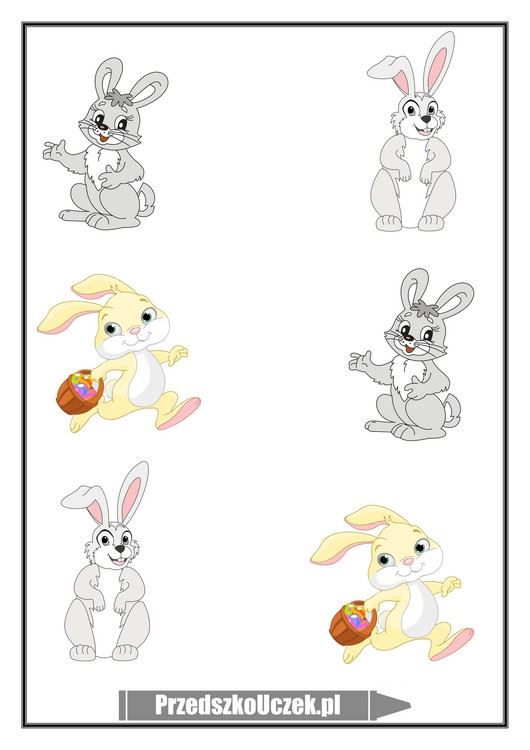 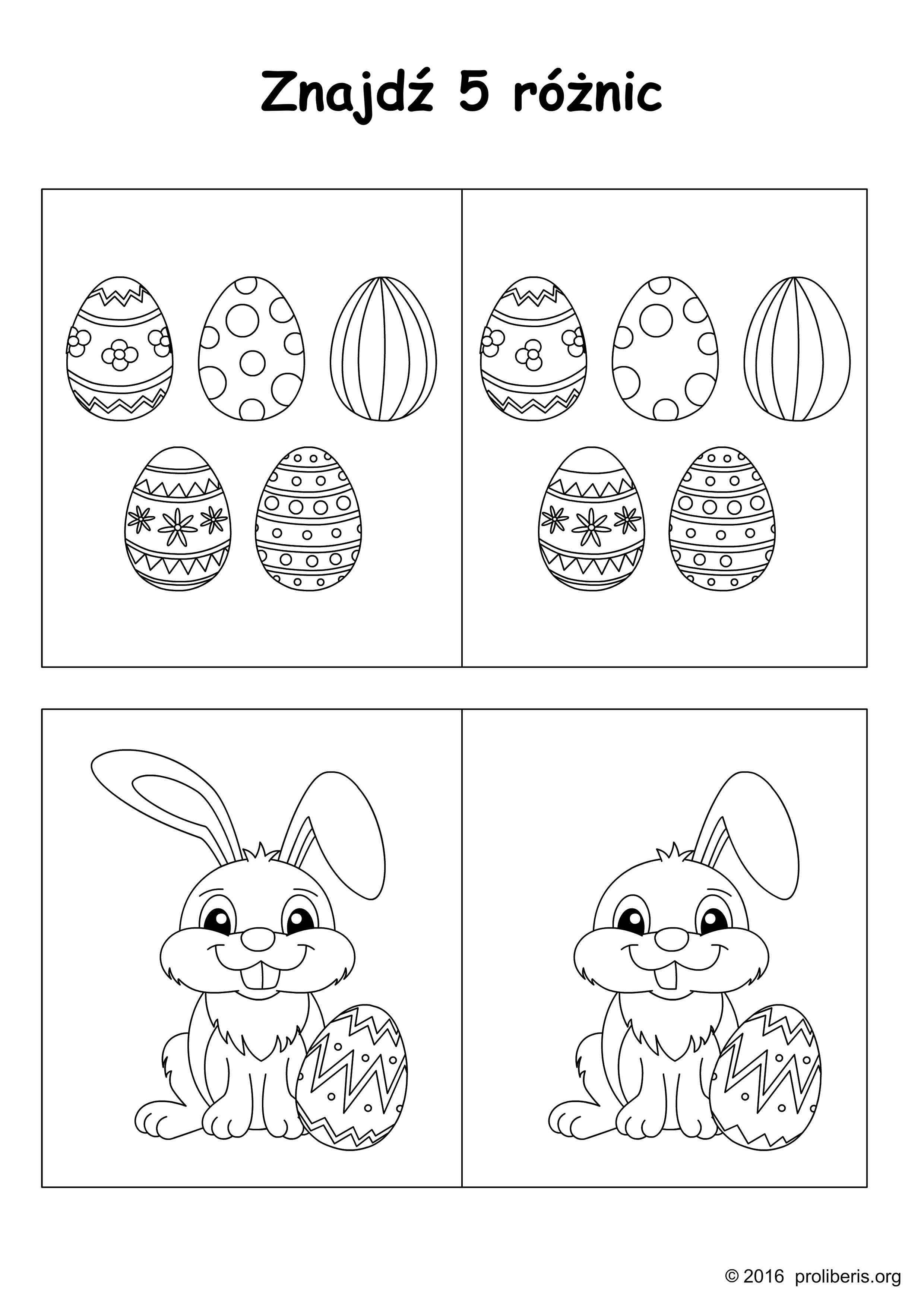 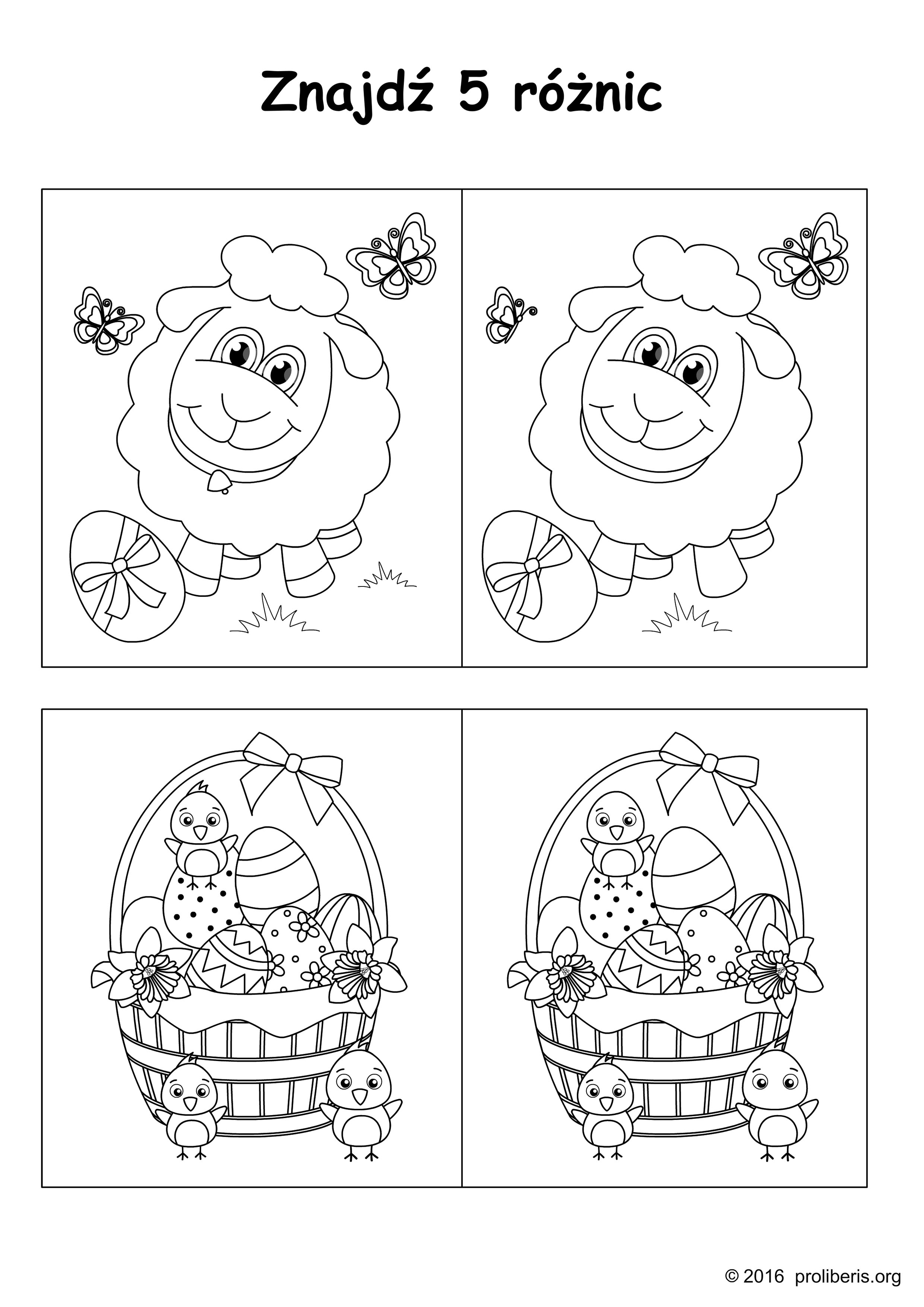 WYTNIJ CZĘŚCI OBRAZKA I POSKŁADAJ W CAŁOŚĆ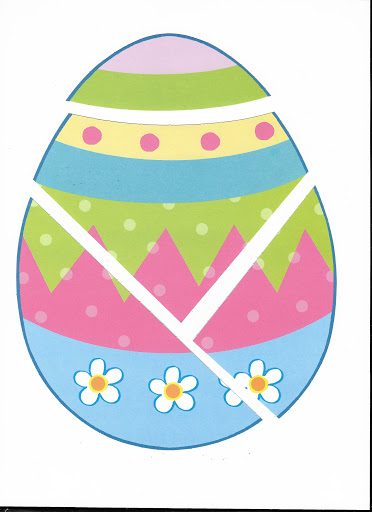 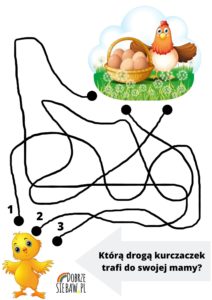 Gimnastyka z kolorowymi kartamiZasada jest prosta: dzieci losują kartę i wykonują ćwiczenia. Można również:ukryć karty w sali/pokoju i poprosić dziecko, by je wcześniej odszukało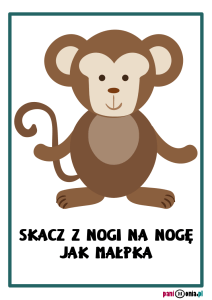 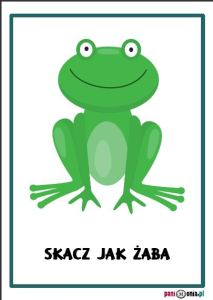 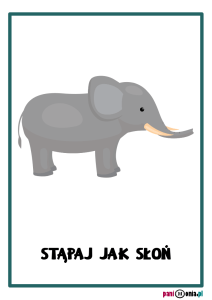 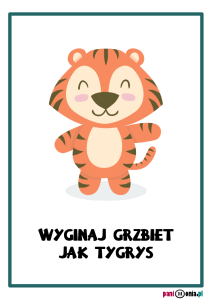 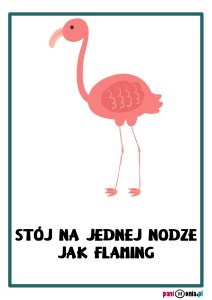 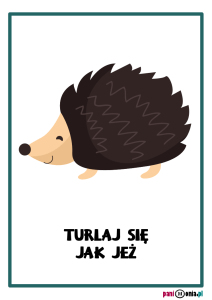 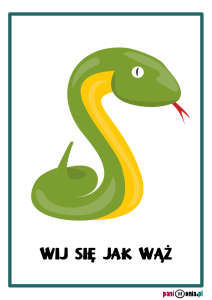 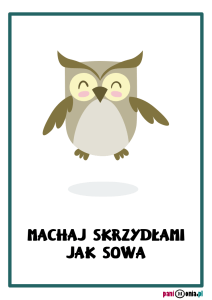 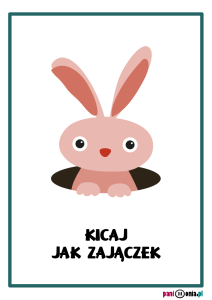 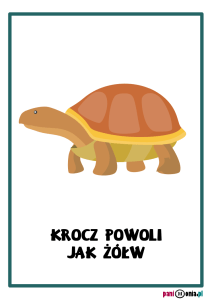 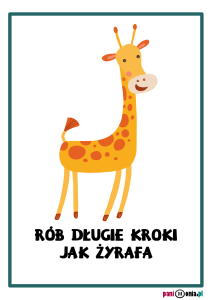 